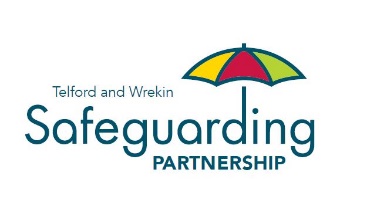 90